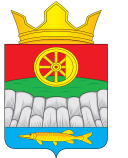 АДМИНИСТРАЦИЯ КРУТОЯРСКОГО СЕЛЬСОВЕТАУЖУРСКОГО РАЙОНАКРАСНОЯРСКОГО КРАЯПОСТАНОВЛЕНИЕ00.00.2020                                      с.  Крутояр                                                 № 00Об  обеспечении отбывания осужденными наказания в виде исправительных и обязательных работВ соответствии со статьями 49 и 50 Уголовного кодекса Российской Федерации, руководствуясь статьей  7 Устава Крутоярского сельсовета Ужурского района, Красноярского края ПОСТАНОВЛЯЮ:Определить местом отбывания наказания граждан, проживающих на территории Крутоярского сельсовета, осужденных к обязательным работам в администрации Крутоярского сельсовета.        Утвердить виды работ для осужденных к наказанию в виде обязательных работ:- уборка, содержание, озеленение, благоустройство территории;- погрузочно-разгрузочные работы;- штукатурно-малярные работы;- подсобные работы.2. Определить местом отбывания наказания граждан, проживающих на территории Крутоярского сельсовета, осужденных к исправительным работам администрацию Крутоярского сельсовета.     3. Возложить на специалиста 2 категории администрации Крутоярского сельсовета  контроль за выполнением осужденными, определенных для работ, уведомление уголовно-исполнительной инспекции о количестве проработанных часов или об уклонении осужденных от отбывания наказания.4. Возложить на главного бухгалтера администрации Крутоярского сельсовета правильное и своевременное производство удержаний из заработной платы осужденного и перечисление удержанных сумм в установленном порядке; контроль за поведением осужденного на производстве и содействие уголовно-исполнительной инспекции в проведении воспитательной работы с ним; соблюдение условий отбывания наказания, предусмотренных Уголовно-исполнительным кодексом РФ; уведомление Уголовно-исполнительной инспекции о примененных к осужденному мерах поощрения и взыскания, об уклонении его от отбывания наказания, а также предварительное уведомление о переводе осужденного на другую должность или его увольнения с работы.5. Постановление от 09.11.2016  № 175 признать утратившим силу.6. Настоящее постановление вступает в силу в день, следующий за днем его официального опубликования в специальном выпуске газеты «Крутоярские Вести».Согласовано:Начальник филиала по УжурскомуРайону ФКУ УИИ ГУФСИН РоссииПо Красноярскому краю                                                                А.В. НаумовГлава сельсовета                                                                           Е.В. Можина